FRANCO-AMERICAN FELLOWS PROGRAMAPPLICATION FORM 2023-2024By signing this application form you agree to have read and understood the guidelines which accompany this form.All information must be typed and submitted electronically.  You will need to save the document to your computer, and then attach in an e-mail to the address provided.  Please note there is a separate document for the Teacher Nomination form for your teacher’s convenience.Applications available online, starting Monday, September 12, 2023, at afdokc.org.Date of visit:  March 16- March 30, 2024Student application must be emailed by Friday, October 20, 2023.Finalists announced Friday, November 3, 2023.Finalists interviewed Wednesday, November 8, 2023.  Location TBA.  2024 Eleanor Kirkpatrick Franco-American Fellows announced Monday, November 20, 2023.  Fellows’ letters of acceptance and intent completed and returned by Monday, November 27, 2023.  Please apply for your passport by December 1, 2023, if you do not already have one. It is the only way to guarantee having it in time for travel. There is a possibility we will need to apply for an ETIAS authorisation. Details TBD.Pre-departure meeting Thursday, February 15, 2024Fellows Reception, tentative date, Sunday, February 25, 2024Program dates: March 16- March 30, 2024Presentation of projects: Saturday, May 4, 2024 Posting of Project Summary to AFdOKC website: May 2024 (TBD)Please print this page before obtaining signatures.  Remember to scan it and include it with your application STUDENT AGREEMENTData Protection NoticeL’Alliance Française d’Oklahoma City will use the information you provide for the purpose of administering and evaluating the Franco-American Fellows Program.   We may also disclose some information to third parties to promote the program and encourage networking.   Examples include the local press, the Oklahoma State Department of Education, and other interested parties.  I confirm by my signature below that all the details submitted are, to the best of my knowledge, correct and that the project proposal is my own work.  I have read and I agree to the terms as set out in the application guidelines.________________________________________              	____________________________________Signature of Applicant				DatePARENTAL CONSENTI confirm that I have read and fully support the application of my son / daughter and agree to his/her study visit to France, if selected.________________________________________         	______________________________________ Signature of Parent / Guardian		       	Date	PRINCIPAL CONSENTI confirm that I have read and fully support the application of ____________________________,and agree to his/her study visit to France if selected.______________________________________		____________________________________Signature of Principal					DateWhen completed and signed please give your application to your French teacher so that he/she may complete the nomination form.  (Be sure to give your teacher this application to allow sufficient time to complete and return all materials by the deadline.) Return all forms to:  Franco-American Fellows CommitteeFafellows.afdokc@gmail.comFrench teachers in Central Oklahoma may nominate two (2) current students, from each institution in which they teach, who meet the application criteria.  Homeschool students are encouraged to apply.Name of Student:       Name of French Teacher:      			Current French Level      E-mail(s):      Partner School in France (If applicable):      Please provide a reference for the applicant as indicated, including comments about the following:(1) proposed project and relevance to studies, (2) academic achievements, (3) language skills, (4) the ability to work independently, (5) initiative, (6) reliability, (7) social and interpersonal skills, (8) organisational skills Please also indicate in what ways you can support the above applicant before, during, and after his/her participation in the Franco-American Fellows Program.  Please email your letter to fafellows.afdokc@gmail.com by October 20, 2023.You may attach one additional sheet to this reference form if necessary.______________________________________		_______________________________    Teacher Signature					Date     Application ChecklistApplication FormProject OutlineStudent Agreement & Consent FormTeacher’s Nomination FormAll documents must be submitted electronically.  Please email to:Franco-American Fellows CommitteeFafellows.afdokc@gmail.com405-760-4295PERSONAL  DETAILSPERSONAL  DETAILSPERSONAL  DETAILSPERSONAL  DETAILSPERSONAL  DETAILSPERSONAL  DETAILSPERSONAL  DETAILSPERSONAL  DETAILSName:      Name:      Name:      Name:      Name:      Name:      Grade:      Grade:      Date of Birth:      Date of Birth:      Are you a U.S. Citizen?:      Are you a U.S. Citizen?:      Are you a U.S. Citizen?:      Are you a U.S. Citizen?:      Are you a U.S. Citizen?:      Are you a U.S. Citizen?:      Address:      Address:                       (street)                 (street)(city)(city)(city)(state)(state)(zip)Home phone:      Home phone:      Cell:      Cell:      Cell:      Cell:      Cell:      Cell:      Personal e-mail:      Personal e-mail:      Parent e-mail:      Parent e-mail:      Parent e-mail:      Parent e-mail:      Parent e-mail:      Parent e-mail:      Emergency contact details in US:Emergency contact details in US:Emergency contact details in US:Emergency contact details in US:Emergency contact details in US:Emergency contact details in US:Emergency contact details in US:Emergency contact details in US:Name:      Name:      Relationship to you:      Relationship to you:      Relationship to you:      Relationship to you:      Relationship to you:      Relationship to you:      Home phone:       Work phone:Work phone:Work phone:Cell:      Cell:      Cell:      Cell:      Please describe your language learning experience (languages, levels studied, etc.):Please describe your language learning experience (languages, levels studied, etc.):Please describe your language learning experience (languages, levels studied, etc.):Please describe your language learning experience (languages, levels studied, etc.):Please describe your language learning experience (languages, levels studied, etc.):Please describe your language learning experience (languages, levels studied, etc.):Please describe your language learning experience (languages, levels studied, etc.):Please describe your language learning experience (languages, levels studied, etc.):Please describe any travel experience:      Please describe any travel experience:      Please describe any travel experience:      Please describe any travel experience:      Please describe any travel experience:      Please describe any travel experience:      Please describe any travel experience:      Please describe any travel experience:      SCHOOL  DETAILSSCHOOL  DETAILSSCHOOL  DETAILSSCHOOL  DETAILSSCHOOL  DETAILSSCHOOL  DETAILSSCHOOL  DETAILSSCHOOL  DETAILSName of school:      Name of school:      Name of school:      Name of school:      Name of school:      Name of school:      Name of school:      Name of school:      Address:      Address:                       (street)                 (street)(city)(city)(city)(state)(state)(zip)Phone:      Phone:      Phone:      Fax:      Fax:      Fax:      Fax:      Fax:      Principal’s Name:      Principal’s Name:      Principal’s Name:      Principal’s e-mail:      Principal’s e-mail:      Principal’s e-mail:      Principal’s e-mail:      Principal’s e-mail:      PROJECT  OUTLINE Please complete the information below.  You may use additional space if necessary.Title of Project:   Project aims and brief summary (What are your reasons for undertaking the project? What do you hope to achieve or discover on its completion?):Related subject areas (How does your project relate to your studies or a specific piece of coursework?): Preparation before the visit (List steps you can take before your visit that will make your project work feasible?):Project activities during the visit, both in and out of school (How will you spend your time and how will this benefit your project?):Research methods (e.g. questionnaires, interviews, field visits, etc.)  (Be sure to address why you need to travel to France to undertake your research):Please also provide evidence of how you plan to disseminate your project and share your experience with fellow students / teachers at your school / your community. 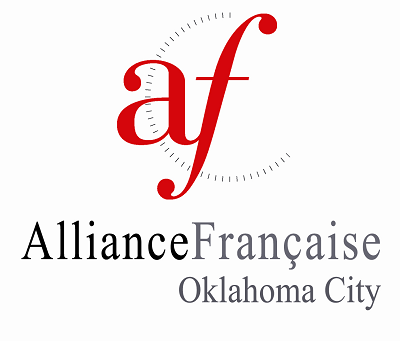 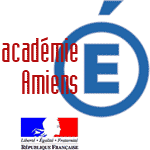 DATES OF VISIT IMPORTANT  DATES TEACHER’S NOMINATION FORM